A AA037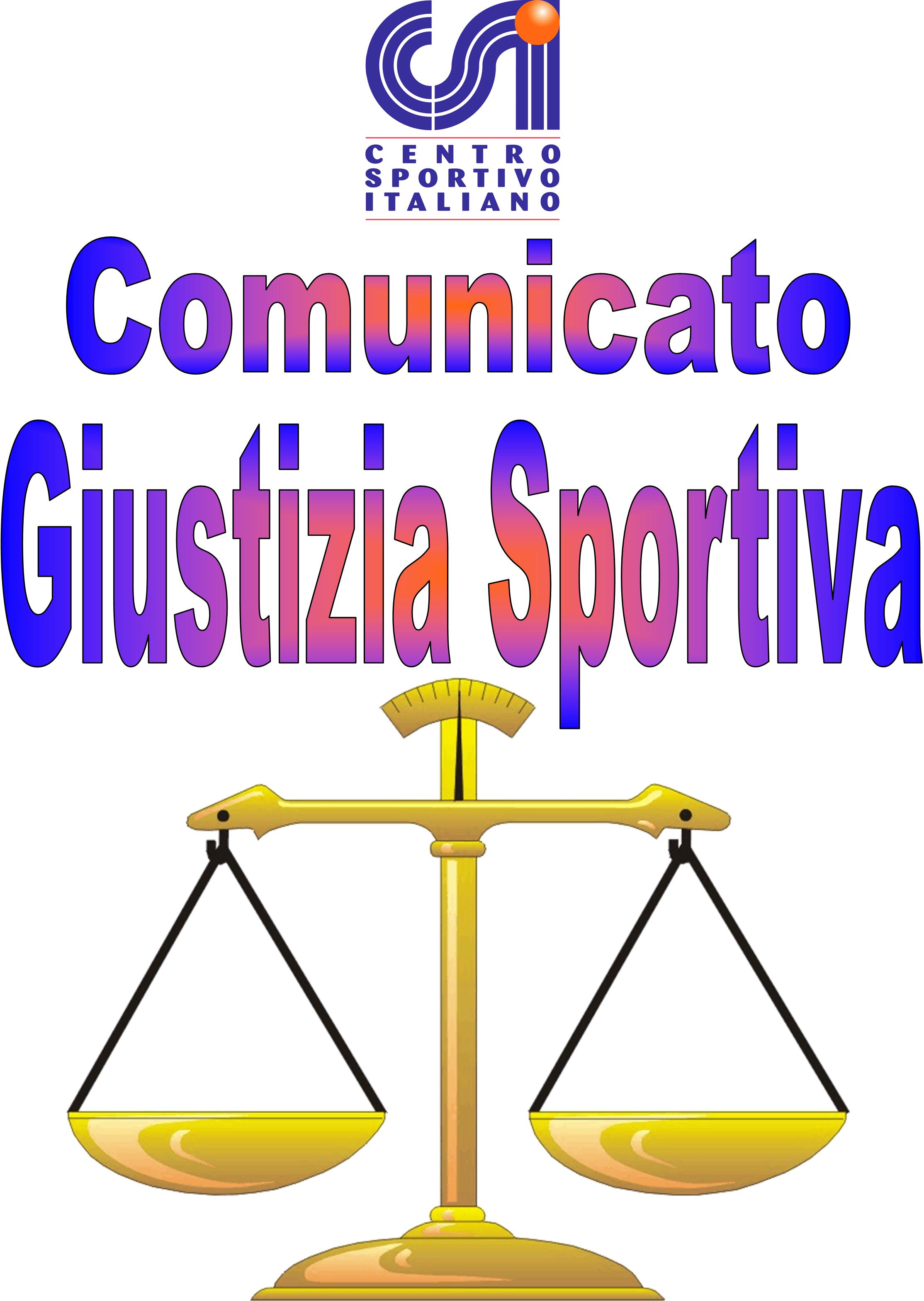 021Afr(Per Diffida).                          Comunicato Ufficiale nr. 01   DATA 19 – 09- 2022                                     Calcio a 5 Terni LeagueRISULTATI CALCIO A 5PROVVEDIMENTI DISCIPLINARI CALCIO A 5 CARTELLINO AZZURRONominativo:                                                                                                    SocietàGIOCATORI AMMONITINominativo:                                                                                                      SocietàLeonardo Guardaroba                                                                                          Buco BarSimone Manetti                                                                                                   Old CityOttavio Rossi                                                                                                       Napoli Club TerniRaffaele Marigliano                                                                                             Napoli Club TerniSimone Bellerba                                                                                                   New Terni UTDGIOCATORI ESPULSINominativo:                                 turni di squalifica                                             SocietàOttavio Rossi                                           2                                                            Napoli Club Terni(Espressioni offensive nei confronti del giudice di gara).  Comunicato Ufficiale nr. 01   DATA 19 – 09- 2022                                        Calcio a 7 Terni LeagueRISULTATI CALCIO A 7PROVVEDIMENTI DISCIPLINARI CALCIO A 7 Ammenda di € 15,00 alla società “La Dolce Vita” per distinta non conforme.CARTELLINO AZZURRONominativo:                                                                                                    SocietàKidane Mariam Nuzzo                                                                                Molo 21Giuseppe Borriello                                                                                     Molo 21GIOCATORI AMMONITINominativo:                                                                                                      SocietàFabio Grillo                                                                                              Edil IamaMassimiliano Caprioli                                                                                 Edil IamaLorenzo Merluzzo                                                                                       Red DevilsAndrea Giacobini                                                                                      HellEaglesLuigi Vendramin                                                                                         Long IslandDanny Gabbrielli                                                                                         AstoriaDaniel Ingioisi                                                                                             Torre OrsinaMichael Maurini                                                                                          CampettoFrancesco Costantini                                                                                    The MuruLorenzo Lugenti                                                                                           La Dolce VitaGiulio Sacconi                                                                                              La Dolce VitaLuca Proietti                                                                                                La Dolce VitaGIOCATORI ESPULSINominativo:                                 turni di squalifica                                        SocietàLeonardo Dormi                                      1                                                 Desaparecidos(Comportamento falloso in campo)Marco Proietti                                                           1                                       Sambucetole(Lancio del pallone verso tesserato).                                                                                                                            Il Giudice sportivo001A Buco Bar – White Devils2 - 10 V.P.D.002A Galacticos – S.G.Bosco 4 - 1003B Libertas Tacito – Sel.Albiceleste3 - 5004B Oro & Argenti – Real Palace5 - 7005B Old City – SS Giuseppe e Marco1 - 11 V.P.D.006A La Dolce Vita – Pet Store Conad5 - 1007A Napoli Club Terni – New Terni UTD3 - 6 V.P.D.008B ASD Castrum – Sporting Garra6 - 3001A Desaparecidos - Sambucetole5 – 2  V.P.D. V.P.D.002B1 AS Maroso – Visionary BS4 - 8003A Green Service – La Dolce Vita7 – 5  V.P.D. V.P.D.004B2 Narni Squalo – SDATT Team1 - 5005B1 FC HellEagles - Stortenham3 – 2  V.P.D. V.P.D.006B2 Homy – Soccorso Alpino4 - 4007A Astoria – Torre Orsina Conad Arca4 – 5  V.P.D. V.P.D.008B1 Geps’On Fire – Long Island6 - 2 V.P.D. V.P.D.009B1 Ferentil Saint Germain – Molo 21 F.C.2 – 3  V.P.D. V.P.D.010A Edil Iama CSV – Red Devils2 - 3 V.P.D. V.P.D.011B2 Postaccio Pirates – Pro Diletta 1991         5 - 5012B1 FC Boccaporco – Team-Eno2 - 9013A FC ProSecco – Leicesterni City3 - 4014B2 PES UTD – Real Ment.Fravì0 - 4015B2 Aston Pirla - Stronconium2 - 6016A Campetto – The Muru T.S.3 – 4  V.P.D.